VSTUPNÍ ČÁSTNázev komplexní úlohy/projektuSběr a třídění dat (E)Kód úlohyIN-u-2/AE96Využitelnost komplexní úlohyKategorie dosaženého vzděláníE (dvouleté, EQF úroveň 2)E (tříleté, EQF úroveň 3)Vzdělávací oblastiIN - Informatické vzděláváníVazba na vzdělávací modul(y)ŠkolaStřední škola, ZŠ a MŠ Prostějov, Komenského, ProstějovKlíčové kompetenceDigitální kompetenceDatum vytvoření10. 10. 2019 15:34Délka/časová náročnost - Odborné vzděláváníDélka/časová náročnost - Všeobecné vzdělávání8Poznámka k délce úlohyRočník(y)2. ročníkŘešení úlohyskupinovéDoporučený počet žáků4Charakteristika/anotaceNámětem projektu je představení oboru vzdělání budoucím uchazečům o studium na škole. Žáci formou prezentace představí svůj pohled na obor, který studují, a následně do prezentace zakomponují i všeobecné informace, které získají na stránkách školy, společně s potřebnými grafickými podklady, další potřebné informace budou čerpat na stránkách úřadu práce.Sbíraná a tříděná data by měla směřovat k oboru vzdělání, který žáci studují, aby hledali informace o vlastním oboru a o možnostech budoucího uplatnění. Utváří se tím vazba na oblast Člověk a svět práce a k samotnému oboru.JÁDRO ÚLOHYOčekávané výsledky učeníŽák:získává a shromažďuje data;třídí data podle různého typu – grafické, zvukové a textové soubory;zpracovává získaná data;osvojí si zásady a tvorbu prezentace v programu pro to určeném;orientuje se v sesbíraných datech;vybírá relevantní informace ze sesbíraných dat;získává potřebné informace;prezentuje získané informace a poznatky.Vazba na RVPuvede příklady dat, která ho obklopují a která mu mohou pomoci lépe se rozhodnout ve svém oboru, odpovídá na základě dat; uvede příklady zdrojů dat a informací;rozlišuje a používá různé datové typy; rozliší data obrázku, textu, zvuku a podle přípony souboru; vhodně používá kompresi dat – např. fotografií;vlastními slovy popíše konkrétní problém, určí, co k němu již ví a jaké informace bude potřebovat k jeho řešení;pojmenuje jednotlivá digitální zařízení;zaznamená, zobrazí, uloží, přenese, vytiskne data, využívá běžná vstupní a výstupní zařízení počítačových soustav;při práci využívá ovládací prvky a nástroje operačního systému, grafického uživatelského rozhraní a pracovní nástroje vybraných aplikací.Specifikace hlavních učebních činností žáků/aktivit projektu vč. doporučeného časového rozvrhuZadání úlohy. (1 h)Sběr a třídění dat: žáci vyhledávají a sbírají data o svém oboru, využívají k tomu především internet, ŠVP atd., průběžně konzultují svůj postup s učitelem ICT. (4 h)
	První žák sbírá a třídí fotografieDruhý žák sbírá a třídí základní informace o oboruTřetí žák sbírá a třídí základní informace o školeČtvrtý žák provádí úpravu a kompresi dat – fotografiíŽáci ukládají veškerá data do společné složky své pracovní skupiny.Zpracování a vyhodnocení dat, včetně tvorby prezentace v příslušném programu (2 h):
	úprava fotek – změna velikosti, rozlišení atd.;přenášení vyhledaných informací do prezentace;grafická úprava prezentace – přechody, barva nebo vzor snímků;časové rozvržení prezentace – prodleva mezi snímky;uložení prezentace;kompletní záloha veškerých dat na přenosné médium – flash disk.Žáci odprezentují svůj výsledek, který současně předají vyučujícímu na přenosném médiu. (1 h)Metodická doporučeníSbíraná a tříděná data by měla směřovat k oboru vzdělání, který žáci studují, aby hledali informace o vlastním oboru.Úloha má hlavně motivační charakter – žáci si mají dokázat, že jsou schopni vytvořit i složitější typ dokumentů než je textový. Měla by se rozčlenit do několika kroků a po každém z nich by mělo skrze formativní hodnocení dojít jednak k poznání, co se jim podařilo splnit a v čem si musí doplnit znalosti, a také k další motivaci. Návrh rozčlenění kroků úlohy:Vytvoření samotného souboru prezentace (uložení pod určitým - logickým - názvem)Struktura prezentace a posloupnostSeznámení s daným oborem vzděláníVysvětlení, jak žák postupoval při řešení úlohySamotná ústní prezentace výsledkuZpůsob realizaceTeoreticko-praktická úlohaTvorba v učebnách školy – ICT učebna a kmenová třídaPomůckyPočítač nebo notebook s potřebným SW a HW vybavením (program na tvorbu prezentací, grafický editor, textový editor)Mobilní telefon nebo digitální fotoaparátMultifunkční zařízení pro tisk, skenování a kopírováníPřenosné médium – flash diskVÝSTUPNÍ ČÁSTPopis a kvantifikace všech plánovaných výstupůSoupis informací o oboru vzdělání, který žáci studují;prezentace.Kritéria hodnoceníHodnocení se neřídí pouze podle odevzdaných výstupů a jejich kvality, ale podle splněných kroků v položce metodická doporučení. Tedy:Vytvoření samotného souboru prezentace (uložení pod určitým - logickým - názvem)Struktura prezentace a posloupnostSeznámení s daným oborem vzděláníVysvětlení, jak žák postupoval při řešení úlohySamotná ústní prezentace výsledkuVšechny body mají přibližně stejnou váhu.Zároveň se u hodnocení přihlíží k míře aktivity žáků.Doporučená literaturaInformatické myšlení. Informatické myšlení [online]. Dostupné z: https://imysleni.cz/Vzdělávací materiály. Informatické myšlení [online]. Dostupné z: https://imysleni.cz/ucebniceZáklady informatiky pro střední školy. Informatické myšlení [online]. Dostupné z: https://imysleni.cz/ucebnice/zaklady-informatiky-pro-stredni-skolyNápověda k LibreOffice Impress - LibreOffice Help. 302 Found [online]. Dostupné z: https://help.libreoffice.org/Impress/Welcome_to_the_Impress_Help/csSprávná prezentace v PowerPointu. Správná prezentace v PowerPointu [online]. Dostupné z: https://www.prezentacepowerpoint.cz/PoznámkyObsahové upřesněníVV - Všeobecné vzděláváníPřílohyZadani_Sber-a-trideni-dat.docxDokumentace-z-overovani.docxSpolecna-prace-zaku-a-ucitele_Automontazni-prace.pptxUkazka-prace-zaku_obor.docxUkazka-prace-zaku_odborne-kresleni.docxUkazka-prace-zaku_praxe.docxUkazka-prace-zaku_skola.docxUkazka-prace-zaku_stroje-a-zarizeni.docxUkazka-prace-zaku_strojirenska.docxUkazka-prace-zaku_technologie.docxMateriál vznikl v rámci projektu Modernizace odborného vzdělávání (MOV), který byl spolufinancován z Evropských strukturálních a investičních fondů a jehož realizaci zajišťoval Národní pedagogický institut České republiky. Autorem materiálu a všech jeho částí, není-li uvedeno jinak, je Pavel Vymazal. Creative Commons CC BY SA 4.0 – Uveďte původ – Zachovejte licenci 4.0 Mezinárodní.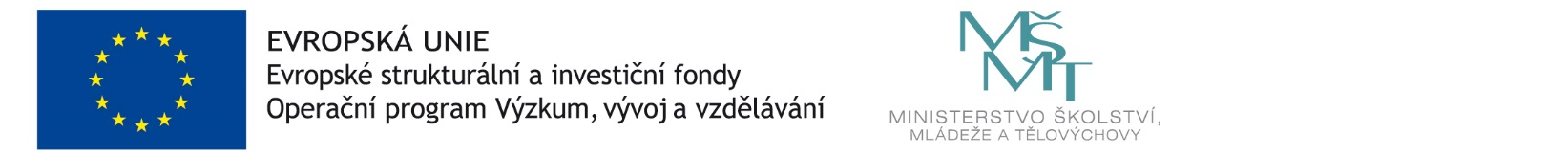 